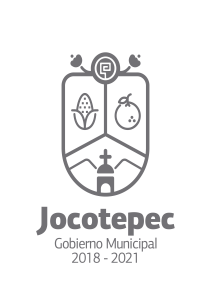 ¿Cuáles fueron las acciones proyectadas (obras, proyectos o programas) o Planeadas para este trimestre?Mantener activo el campo de crecimiento de nuestros elementos de seguridad pública.Imagen digna (uniformes y equipo policial).Material para oficinas necesario (papelería)Radiocomunicación funcional.Reparación y mantenimiento de unidades.Adquisición, reparación y mantenimiento de armamento.Actualización de los sistemas legales.Acondicionamiento físico y curso de intervención policial.Levantamiento de indicios y priorizar escena del crimen.Combustible para unidades.Resultados Trimestrales (Describir cuáles fueron los programas, proyectos, actividades y/o obras que se realizaron en este trimestre). Se ha obtenido material para cubrir las necesidades administrativas y técnicas de esta corporación.Se gestionó nuevamente ante Hacienda Municipal, la adquisición de uniformes completos (pantalón, camisola, fornitura, botas, impermeables) para los elementos.Se solicitó la reparación y mantenimiento de todas las unidades de patrullaje.Montos (si los hubiera) del desarrollo de dichas actividades. ¿Se ajustó a lo presupuestado?Los montos del presupuesto son organizados y administrados, por Hacienda Municipal, quien se encarga de distribuir el presupuesto para cumplir con los proyectos y programas.En que beneficia a la población o un grupo en específico lo desarrollado en este trimestre.Son varios, ya que si las unidades están en óptimas condiciones no se pone en peligro la integridad de los ciudadanos ni de los elementos, además de que habrá mayor vigilancia en el Municipio.¿A qué estrategia de su POA pertenecen las acciones realizadas y a que Ejes del Plan Municipal de Desarrollo 2018-2021 se alinean?Estrategia 6 y 9 Eje estratégico numero 5 correspondiente a la seguridad ciudadana y movilidad, programa 2 seguridad ciudadana confiable.De manera puntual basándose en la pregunta 2 (Resultados Trimestrales) y en su POA, llene la siguiente tabla, según el trabajo realizado este trimestre.NºESTRATÉGIA O COMPONENTE POA 2019ESTRATEGIA O ACTIVIDAD NO CONTEMPLADA (Llenar esta columna solo en caso de existir alguna estrategia no prevista)Nº LINEAS DE ACCIÓN O ACTIVIDADES PROYECTADASNº LINEAS DE ACCIÓN O ACTIVIDADES REALIZADASRESULTADO(Actvs. realizadas/Actvs. Proyectadas*100)6Imagen Digna (Uniformes y equipo policial)4125%9Reparación y mantenimiento de las unidades4125%TOTAL25%